Podaljšano do: 3.10.2024Orvego® 1 L0021724416                                        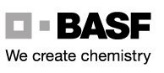 Podaljšano do: 3.10.2024Orvego® 1 L0021724416                                        Podaljšano do: 3.10.2024Orvego® 1 L0021724416                                        Podaljšano do: 3.10.2024Orvego® 1 L0021724416                                        Podaljšano do: 3.10.2024Orvego® 1 L0021724416                                        Podaljšano do: 3.10.2024Orvego® 1 L0021724416                                        Podaljšano do: 3.10.2024Orvego® 1 L0021724416                                        Podaljšano do: 3.10.2024Orvego® 1 L0021724416                                        Podaljšano do: 3.10.2024Orvego® 1 L0021724416                                        Podaljšano do: 3.10.2024Orvego® 1 L0021724416                                        Podaljšano do: 3.10.2024Orvego® 1 L0021724416                                        Podaljšano do: 3.10.2024Orvego® 1 L0021724416                                        Podaljšano do: 3.10.2024Orvego® 1 L0021724416                                        Podaljšano do: 3.10.2024Orvego® 1 L0021724416                                        Podaljšano do: 3.10.2024Orvego® 1 L0021724416                                        Podaljšano do: 3.10.2024Orvego® 1 L0021724416                                        Podaljšano do: 3.10.2024Orvego® 1 L0021724416                                        Podaljšano do: 3.10.2024Orvego® 1 L0021724416                                        Podaljšano do: 3.10.2024Orvego® 1 L0021724416                                        Podaljšano do: 3.10.2024Orvego® 1 L0021724416                                        Podaljšano do: 3.10.2024Orvego® 1 L0021724416                                        Podaljšano do: 3.10.2024Orvego® 1 L0021724416                                        Podaljšano do: 3.10.2024Orvego® 1 L0021724416                                        Podaljšano do: 3.10.2024Orvego® 1 L0021724416                                        Podaljšano do: 3.10.2024Orvego® 1 L0021724416                                        Podaljšano do: 3.10.2024Orvego® 1 L0021724416                                        Podaljšano do: 3.10.2024Orvego® 1 L0021724416                                        Podaljšano do: 3.10.2024Orvego® 1 L0021724416                                        Podaljšano do: 3.10.2024Orvego® 1 L0021724416                                        Podaljšano do: 3.10.2024Orvego® 1 L0021724416                                        Podaljšano do: 3.10.2024Orvego® 1 L0021724416                                        Podaljšano do: 3.10.2024Orvego® 1 L       0021724416                                        Podaljšano do: 3.10.2024Orvego® 1 L0021724416                                        